Tribunale di Castrovillari Giudice Dr.Dott.ssa Antonella Mastroianni          Inizio dell’udienza:ore9.30Pubblico Ministero Dr.        Fine dell’udienza:oreUdienza dibattimentaleXUdienza in camera di consiglioProcedimenti trattati n.17Con RegistrazioneSenza RegistrazioneFonoreg.Num. Progr.N.R.G.T.IMPUTATIREATOTESTIEsito(se vi è stato rinvio specificarne i motivi)oreNum. Progr.R.G.N.R.IMPUTATIREATOTESTIore11116/20169:3013524/20149:3021363/20209:3021956/20199:3031364/20209:3032892/20199:3041365/20209:3043468/20199:3051367/20209:3054181/20199:3061368/20209:306682/20209:307603/201810:3072865/201610:3081921/201810:3082193/201410:309737/201910:309391/201810:3010489/202010:3010393/201910:301194/201811:3011666/201511:30121354/201911:30122480/201811:301370/202011:3013379/201811:3014671/201712:0014605/201612:00Num. Progr.N.R.G.T.IMPUTATIREATOTESTIEsito(se vi è stato rinvio specificarne i motivi)oreNum. Progr.R.G.N.R.IMPUTATIREATOTESTIore151276/202012:00152684/201912:00161738/201812:30164121/201612:3017840/202013:00172208/201913:00Il Cancelliere Giuseppe FarinaIl GiudiceDott.ssa Antonella Mastroianni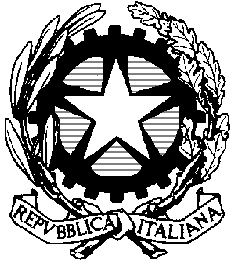 